Liebe Mitglieder des Fördervereins,herzlichen Dank für Ihre finanzielle Unterstützung im vergangenen Schuljahr. Gern möchten wir Sie über Vergangenes (Schuljahr 2020/2021) und neue Projekte informieren und laden Sie herzlich ein zu unserer Mitgliederversammlung am Dienstag, den 16.11.2021 um 19.00 Uhrim Raum A229AgendaBegrüßungFeststellung der ordnungsgemäßen Einberufung und der Beschlussfähigkeit der Mitglieder-versammlungGenehmigung des Protokolls der letzten MitgliederversammlungTätigkeitsbericht des VorstandesFinanzbericht der Kassiererin über die Finanzen in 2020/2021Bericht der KassenprüferBeschlussfassung über die Jahresrechnung 2020/2021Entlastung der Kassiererin und des VorstandesBestätigung der Vertretung aus der Schulpflegschaft und der SchülerWahl von zwei KassenprüfernAusblick VerschiedenesVerein der Freunde und Förderer desLandrat-Lucas-Gymnasiumsin Leverkusen-Opladen e. V.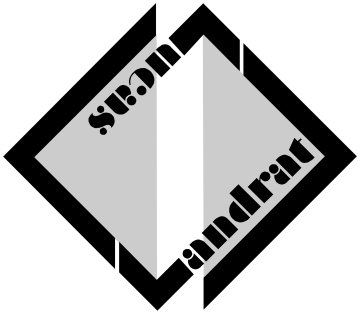 An die Mitgliederdes Vereins der Freunde und Förderer desLandrat-Lucas-Gymnasiumsin Leverkusen-Opladen e.V.51379 Leverkusen-Opladen
Peter-Neuenheuser-Str. 7-11
Tel. Sek.II: 02171 / 711 - 220
Tel. Sek.I : 02171 / 711 - 120
Fax:           02171 / 711 - 299Leverkusen, 03.10.2021Einladung zur Mitgliederversammlung des Fördervereins